ใบสมัครเข้ารับการคัดเลือกเชิดชูเกียรติผู้มีผลงาน
ด้านศิลปวัฒนธรรมและสิ่งแวดล้อมดีเด่น ประจำปี ๒๕๖๔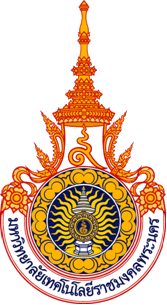 ๑. สาขาทางศิลปวัฒนธรรมหรือสิ่งแวดล้อมของผู้สมัคร ได้แก่ สาขาอนุรักษ์ศิลปวัฒนธรรมสาขาศิลปวัฒนธรรมสร้างสรรค์สาขาสิ่งแวดล้อม๒.	ประวัติส่วนตัว ชื่อ.............................................................................นามสกุล.............................................................................. ตำแหน่ง....................................................หน่วยงานที่สังกัด................................................................................เกิดวันที่............เดือน .................................. พ.ศ..................ภูมิลำเนา................................................................ อยู่ปัจจุบัน บ้านเลขที่...........................หมู่ที่ ........................ ถนน...................................................................... แขวง/ตำบล..................................เขต/อำเภอ..................................จังหวัด......................................................... รหัสไปรษณีย์...............โทรศัพท์.......................................................................อีเมล............................................๓.	การศึกษา 	๓.๑	ระดับประถมศึกษา 	สถานศึกษา...............................................................	๓.๒ 	ระดับมัธยมศึกษา - ตอนต้น หรือ ปวช.	สถานศึกษา...............................................................	๓.๓ 	ระดับมัธยมศึกษา - ตอนปลาย	สถานศึกษา...............................................................	๓.๔ 	ระดับปริญญาตรี คุณวุฒิ .....................................................................................................................			สถานศึกษา...........................................................................................................................................	๓.๕ 	ระดับปริญญาตรีโท คุณวุฒิ..................................................................................................................			สถานศึกษา..........................................................................................................................................	๓.๖	ระดับปริญญาตรีเอก คุณวุฒิ................................................................................................................			สถานศึกษา...........................................................................................................................................	๓.๗	คุณวุฒิอื่น ๆ ........................................................................................................................................			สถานศึกษา...........................................................................................................................................๔. ประสบการณ์และระยะเวลาในการทำงาน (เรียงตั้งแต่อดีตถึงปัจจุบัน) 	๔.๑	.............................................................................................................................................................			.............................................................................................................................................................	๔.๒	.............................................................................................................................................................			.............................................................................................................................................................	๔.๓	.............................................................................................................................................................			.............................................................................................................................................................	๔.๔	.............................................................................................................................................................			.............................................................................................................................................................	๔.๕	.............................................................................................................................................................			.............................................................................................................................................................ฯลฯ๕.	ผลงานด้านศิลปวัฒนธรรมหรือสิ่งแวดล้อม ในสาขาที่สมัคร พร้อมหลักฐานเรียงตั้งแต่อดีตถึงปัจจุบันย้อนหลังไม่เกิน ๓ ปี  (๘๐ คะแนน) 	๕.๑  ส่งเสริมคุณค่าในเชิงอนุรักษ์หรือสร้างสรรค์ผลงานศิลปวัฒนธรรมหรือสิ่งแวดล้อม (หมายถึง 
วิธีส่งเสริมให้ผลงานศิลปวัฒนธรรมเชิงอนุรักษ์หรือเชิงสร้างสรรค์ หรือสิ่งแวดล้อม ตามสาขาที่ท่านสมัคร 
เกิดคุณค่าเป็นที่ประจักษ์ ทำให้ศิลปวัฒนธรรมนั้น ดำรงอยู่อย่างยั่งยืน หรือสิ่งแวดล้อมที่ท่านส่งเสริม 
เกิดคุณค่าแก่ชุมชน สังคม และประเทศชาติ) (๓๐ คะแนน)		๕.๑.๑	........................................................................................................................................................				........................................................................................................................................................		๕.๑.๒	........................................................................................................................................................				........................................................................................................................................................		๕.๑.๓	........................................................................................................................................................				........................................................................................................................................................		๕.๑.๔ 	........................................................................................................................................................				........................................................................................................................................................		๕.๑.๕ 	........................................................................................................................................................				........................................................................................................................................................ฯลฯ	๕.๒	การพัฒนาและเผยแพร่ผลงานศิลปวัฒนธรรมหรือสิ่งแวดล้อม (หมายถึง การผลิตสื่อหรือการพัฒนาสื่อเพื่อการเผยแพร่ผลงานศิลปวัฒนธรรม เชิงอนุรักษ์หรือเชิงสร้างสรรค์ หรือสิ่งแวดล้อมแก่สาธารณชน               ตามสาขาที่ท่านสมัคร เช่น หนังสือ เอกสาร แผ่นพับ สื่อวีดิทัศน์ สื่อสังคม หรือการไปเผยแพร่ด้วยตนเอง              ในที่ต่างๆ ฯลฯ (๓๐ คะแนน)		๕.๒.๑	........................................................................................................................................................				........................................................................................................................................................		๕.๒.๒	........................................................................................................................................................				........................................................................................................................................................		๕.๒.๓	........................................................................................................................................................				........................................................................................................................................................		๕.๒.๔ 	........................................................................................................................................................				........................................................................................................................................................		๕.๒.๕ 	........................................................................................................................................................				........................................................................................................................................................ฯลฯ	๕.๓	ใช้ความรู้ความสามารถบริการวิชาการด้านศิลปวัฒนธรรมหรือสิ่งแวดล้อม และเป็นแบบอย่างที่ดี
ต่อสังคม (หมายถึง การใช้ความรู้ความสามารถด้านศิลปวัฒนธรรมเชิงอนุรักษ์ หรือเชิงสร้างสรรค์ หรือ             ด้านอนุรักษ์สิ่งแวดล้อม มาบริการถ่ายทอดองค์ความรู้ให้กับบุคคล หน่วยงาน ชุมชน สังคม เพื่อให้เกิด              การสืบสาน ต่อยอด แก่บุคคล หน่วยงาน ชุมชน สังคม) (๒๐ คะแนน)		๕.๓.๑	........................................................................................................................................................				........................................................................................................................................................		๕.๓.๒	........................................................................................................................................................				........................................................................................................................................................		๕.๓.๓	........................................................................................................................................................				........................................................................................................................................................		๕.๓.๔ 	........................................................................................................................................................				........................................................................................................................................................		๕.๓.๕ 	........................................................................................................................................................				........................................................................................................................................................ฯลฯ๖.	คุณธรรม/จริยธรรมในการดำรงชีวิต (๑๐ คะแนน)	๖.๑ การประกอบสัมมาอาชีพและความสำเร็จที่สามารถถือเป็นแบบอย่างที่ดีแก่บุคคลอื่น ด้วยความรับผิดชอบ เสียสละและอุทิศตน ทำงานด้านคุณธรรม จริยธรรม (หมายถึงการประกอบอาชีพโดยยึดมั่น            ในคุณธรรม ด้วยความซื่อสัตย์สุจริต พากเพียร ขยัน อดทนจนประสบความสำเร็จ และเป็นแบบอย่างที่ดี             แก่บุคคลอื่นได้ มีความรับผิดชอบและอุทิศตนด้วยความเสียสละในการทำงานที่ส่งเสริมคุณธรรม/จริยธรรม โดยยึดมั่นในความดีงาม ให้คำแนะนำ ถ่ายทอดองค์ความรู้ด้านคุณธรรม จริยธรรม แก่บุคคล หน่วยงาน ชุมชน สังคม) .............................................................................................................................................................................. .............................................................................................................................................................................. .............................................................................................................................................................................. .............................................................................................................................................................................. .............................................................................................................................................................................. .............................................................................................................................................................................. .............................................................................................................................................................................. .............................................................................................................................................................................. .............................................................................................................................................................................. .............................................................................................................................................................................. 	๖.๒ ความคิดริเริ่ม สร้างสรรค์ในการส่งเสริมคุณธรรม/จริยธรรม (หมายถึง ความคิดริเริ่ม สร้างสรรค์             ในการถ่ายทอด ส่งเสริมคุณธรรม/จริยธรรม โดยวิธีการต่างๆ ที่แปลกใหม่ เข้าใจง่าย ทั้งการใช้ภาษา รูปแบบ วิธีการถ่ายทอด เพื่อให้เข้าถึงกลุ่มบุคคล ชุมชน สังคม โดยแพร่หลาย).............................................................................................................................................................................. .............................................................................................................................................................................. .............................................................................................................................................................................. .............................................................................................................................................................................. .............................................................................................................................................................................. .............................................................................................................................................................................. .............................................................................................................................................................................. .............................................................................................................................................................................. .............................................................................................................................................................................. ๗.	รางวัลและเกียรติคุณที่เคยได้รับ (๑๐ คะแนน)	๗.๑	.............................................................................................................................................................			.............................................................................................................................................................	๗.๒	.............................................................................................................................................................			.............................................................................................................................................................	๗.๓	.............................................................................................................................................................			.............................................................................................................................................................	๗.๔	.............................................................................................................................................................			.............................................................................................................................................................	๗.๕	.............................................................................................................................................................			.............................................................................................................................................................ฯลฯ๘.	รายละเอียดของผู้ที่สามารถให้ข้อมูลเพิ่มเติมได้ 	๘.๑ ชื่อ...........................................นามสกุล .........................................ตำแหน่ง .........................................ชื่อหน่วยงาน.........................................................................................................................................................เลขที่...........................................หมู่ที่ ............................................ ถนน............................................................ แขวง/ตำบล....................................เขต/อำเภอ......................................จังหวัด................................................... รหัสไปรษณีย์..............................โทรศัพท์...........................................อีเมล......................................................... ที่บ้าน เลขที่..............................หมู่ที่ .............................................. ถนน............................................................ แขวง/ตำบล....................................เขต/อำเภอ......................................จังหวัด................................................... รหัสไปรษณีย์..............................โทรศัพท์...........................................อีเมล......................................................... 	๘.๒ ชื่อ...........................................นามสกุล .........................................ตำแหน่ง .........................................ชื่อหน่วยงาน.........................................................................................................................................................เลขที่...........................................หมู่ที่ ............................................ ถนน............................................................ แขวง/ตำบล....................................เขต/อำเภอ......................................จังหวัด................................................... รหัสไปรษณีย์..............................โทรศัพท์...........................................อีเมล......................................................... ที่บ้าน เลขที่..............................หมู่ที่ .............................................. ถนน............................................................ แขวง/ตำบล....................................เขต/อำเภอ......................................จังหวัด................................................... รหัสไปรษณีย์..............................โทรศัพท์...........................................อีเมล......................................................... ลงนาม.............................................................ผู้สมัคร        (…..........................................................)          ................/............................./...................ข้อมูลและข้อคิดเห็นของหน่วยงานที่เสนอผลงานชื่อหน่วยงาน ....................................................................................................................................................... ชื่อผู้ประสานงาน............................................................................................โทร................................................ ความคิดเห็นของหัวหน้าหน่วยงานที่เสนอผลงาน ................................................................................................................................................................................................................................................................................................................................................................................................................................................................................................................................................................................................................................................................................................................................................................................................................................................................................................................................................................................................................................................................................................................................................................................................................................................................................................................................................................................................................................................ .......................................................................................................................................................................................................................................................................................................................................................................................................................................................................................................................................... ........................................................................................................................................................................................................................................................................................................................................................................................................................................................................................................................................................................................................................................................................................................................	ขอรับรองว่าข้อความข้างต้นเป็นความจริงทุกประการลงนาม...............................................................หัวหน้าหน่วยงาน         (..............................................................)ตำแหน่ง.............................................................         ................/............................./...................